Vegyesüzemi Horgász Egyesület		5462, Cibakháza, Május 1. út 13.		MVH regisztrációs szám: 1003817173	Támogatási határozat azonosítója: 1622280618Emlékeztető nyílt nap megrendezéséről A Vegyesüzemi Horgász Egyesület közösségi kapacitás fejlesztése című projekt megvalósításárólA rendezvény helyszíne: Közösségi ház, 5462, Cibakháza, 486/2 hrsz. (Kossuth utca)A rendezvény időpontja: 2014. december 31. (szerda),  10 00A Vegyesüzemi Horgász Egyesület közösségi kapacitásának fejlesztését a Mezőgazdasági Vidékfejlesztési Alap 14.556.417 Ft összeggel (49.290 €) támogatott, amely a közösségi ház felújítását, eszközbeszerzését, valamint közösségi házban megrendezésre kerülő tábor megvalósítását biztosítja. A nyílt nap alkalmával az érdeklődők megtekinthetik a pályázat összegéből felújított közösségi házat, a horgásztábor legjobb pillanatait, valamint a beszerzésre került eszközparkot.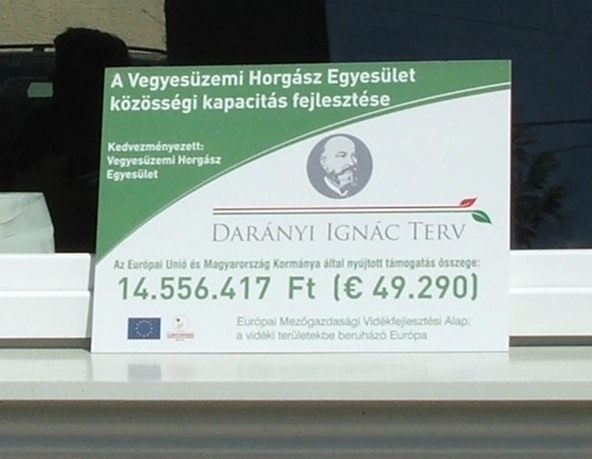 